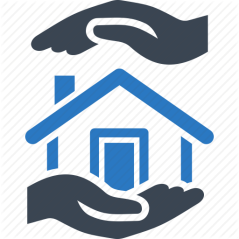 Памятка для родителейна период дистанционного обученияв связи с мероприятиями повышенной готовностиУважаемые родители! Отнеситесь с особым вниманием к детям в этот период.Дети должны в это время находиться дома, не должны собираться компаниями, не проводить вместе время, так как профилактические мероприятия по переходу на дистанционное обучение подразумевают не только отмену занятий в школах, но и отмену массовых скоплений людей.Перевод на дистанционное обучение подразумевает добровольную самоизоляцию на дому, поэтому просим родителей, дети которых не будут посещать школу, не допускать их появления на улице и в общественных местах. Школа продолжает работать в штатном режиме. Внимательно изучите  Положение об организации дистанционного образовательного процесса в период мероприятий повышенной готовности .Помните, что Ваш ребенок будет обучаться дома, получая информацию и выполняя задания средствами Интернет-технологий.Вместе с ребенком составьте распорядок на каждый день этих длительных каникул и контролируйте в течение дня по телефону и вечером после рабочего дня, с тем, чтобы ребенок не устал от безделья и не произошло непредвиденных событий.В ваше отсутствие дома ограничьте контакты с далекими родственниками и знакомыми в целях безопасности детей.Попробуйте освоить вместе с ребенком хотя бы несколько дистанционных уроков. Зайдите и вы хотя бы на edu.ru.Надо предусмотреть периоды самостоятельной активности ребенка. Не надо его все время занимать, развлекать.Также в этот период детям не рекомендуется покидать место жительства, выезжать за его пределы, в другие страны ближнего и дальнего зарубежья. Содействуйте участию детей в дистанционных конкурсах, площадках, проектах, РДШ.Не забывайте:ответственность за жизнь и безопасность детей несет родитель!Спасибо за понимание и будьте здоровы!